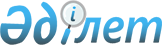 М.Қ.Орынханов, Б.Ә.Қасымбеков туралыҚазақстан Республикасы Үкіметінің 2011 жылғы 9 наурыздағы 233 Қаулысы

      Қазақстан Республикасының Үкіметі ҚАУЛЫ ЕТЕДІ:

      Мұрат Қадесұлы Орынханов Қазақстан Республикасының Білім және ғылым вице-министрі болып тағайындалсын, басқа жұмысқа ауысуына байланысты Бақтыбай Әшімбекұлы Қасымбеков бұл қызметтен босатылсын.      Қазақстан Республикасы

      Премьер-Министрі                                К. Мәсімов
					© 2012. Қазақстан Республикасы Әділет министрлігінің «Қазақстан Республикасының Заңнама және құқықтық ақпарат институты» ШЖҚ РМК
				